lune valley dtc                 JUMPING UP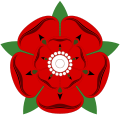 Dogs jump up for the simple reason that for them it is rewarding.  They want to get your attention and get closer to you.  Whether you respond by shouting at the dog to ‘get down’, or you cuddle and stroke the dog when he jumps up, in the dogs eyes his behaviour has been rewarded as he has got what he wanted – attention!It can be lovely to come home to be greeted by your new puppy getting so excited to see you that he jumps up; but that puppy will grow.   The most important step is to stop rewarding the behaviour. Put simply: ignore the dog when he jumps up.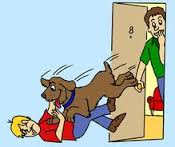 If your dog persists with jumping up at people at the front door, have him on a lead for improved control and do some practise with family members.  Work at improving the dogs basic training with the ‘sit’ and ‘wait’ commands.Make sure nobody in the family is having a sneaky cuddle with the dog when he jumps up!